Графоаналитический расчет усилительного каскада на транзисторе с общим эмиттером1. Цель работы: ознакомиться с методикой расчета усилительного каскада на транзисторе2. ЗаданиеОпределите основные эксплуатационные показатели каскада:коэффициент усиления по току KI;коэффициент усиления по напряжению KU;коэффициент усиления по мощности KP;коэффициент нелинейных искажений KНИ;коэффициент полезного действия .3. Данные для расчета:тип транзистора, его входные и выходные характеристики;напряжение источника питания коллекторной цепи EK, В;сопротивление коллекторной нагрузки RK, Ом;амплитуда входного тока IБm, мA.Номер варианта и данные для расчета возьмите по заданию преподавателя из таблицы 1 приложения А.4. Методика расчета4.1. Изобразите схему усилительного каскада на транзисторе с ОЭ и смещением рабочей точки фиксированным током базы, приведенную на рисунке 1.Рис.1. Схема усилительного каскада на транзисторе с ОЭ и смещением  рабочей точки фиксированным током базы4.2. На семействе статических выходных характеристик для заданного типа транзистора проведите линию нагрузки AB по двум точкам ,как показано на рис.2 в общем виде, воспользовавшись уравнениемUК = EК - IКRКТочка A. Принимаем IК = 0, тогда UК = EК.Точка B. Принимаем UК = 0, тогда IК = EК./ RК.Отложите эти точки соответственно на осях абсцисс и ординат и проведите через них линию нагрузки AB.Рабочую точку 0 выберите на середине линии нагрузки и на пересечении её с одной из выходных характеристик.Рабочая точка 0 определяет режим покоя (при отсутствии входного переменного сигнала), а именно:IБ0 (на рис.2  IБ0 = IБЗ);IК0 – определите по оси в амперах (A) или миллиамперах (мA);UК0 – определите по оси абсцисс в вольтах (В).4.3. При известном значении амплитуды тока базы IБm найдите максимальный и минимальный токи базы: IБmax (точка N) и IБmin (точка M).IБmax (точка N) = IБ0 + IБmIБmin (точка M) = IБ0 - IБmКоординаты точек N и M перенесите на графики IК (t) и UК (t). Получите значения IК max и IК min; UК max и UК min. В произвольном масштабе постройте графики переменных сигналов iK~ и UK~.4.4. Определите амплитуды IКm и UКm по данным построения на на рис.2IKm = (IК max - IК min)/2;UKm = (UК max - UК min)/24.5. На статической входной характеристике для заданного типа транзистора  для UК = 5 В или 10 В на оси ординат отложите значения IБ2, IБ0, IБ4  и спроектируйте эти точки на входную характеристику как показано на рисунке 3.  По точкам M’, O’, N’ найдите UБ min, UБ0, UБ max.4.6. Определите амплитуду напряжения входного сигналаUБm = (UБ max – UБ min) / 2.4.7.  Найдите коэффициенты усиления каскада по            - току КI = IКm / IБm;            - напряжению KU = UКm / UБm;            - мощности KP = KI * KU.4.8. Коэффициент нелинейных искажений рассчитайте по отрезкам MO и ON линии нагрузки, построенной на выходных характеристиках, взятые в мм:KНИ = ((MO – ON) / (MO + ON)) * 100%.Значение KНИ берется по абсолютной величине.4.9.  Рассчитайте коэффициент полезного действия каскада = (P~ / P0) * 100%,где 	P~ = ½ (IKm * UKm) – мощность полезного сигнала, Вт;P0 = IK0 * EK – мощность, потребляемая каскадом от источника питания. КПД каскада, работающего в режиме класса A, не превышает 25%, Вт.4.10. Чтобы получить заданный режим работы каскада по постоянному току, необходимо рассчитать сопротивление резистора RБ, осуществляющего смещение рабочей точки транзистора фиксированным током базы.Из схемы, изображенной на рисунке 1,RБ = (EK – UБ0) / IБ0, где EK – задано;IБ0, UБ0 – возьмите из графиков на рисунках 2 и 3.5. Результаты расчетаКI =	KНИ =KU =	 =KP =	RБ =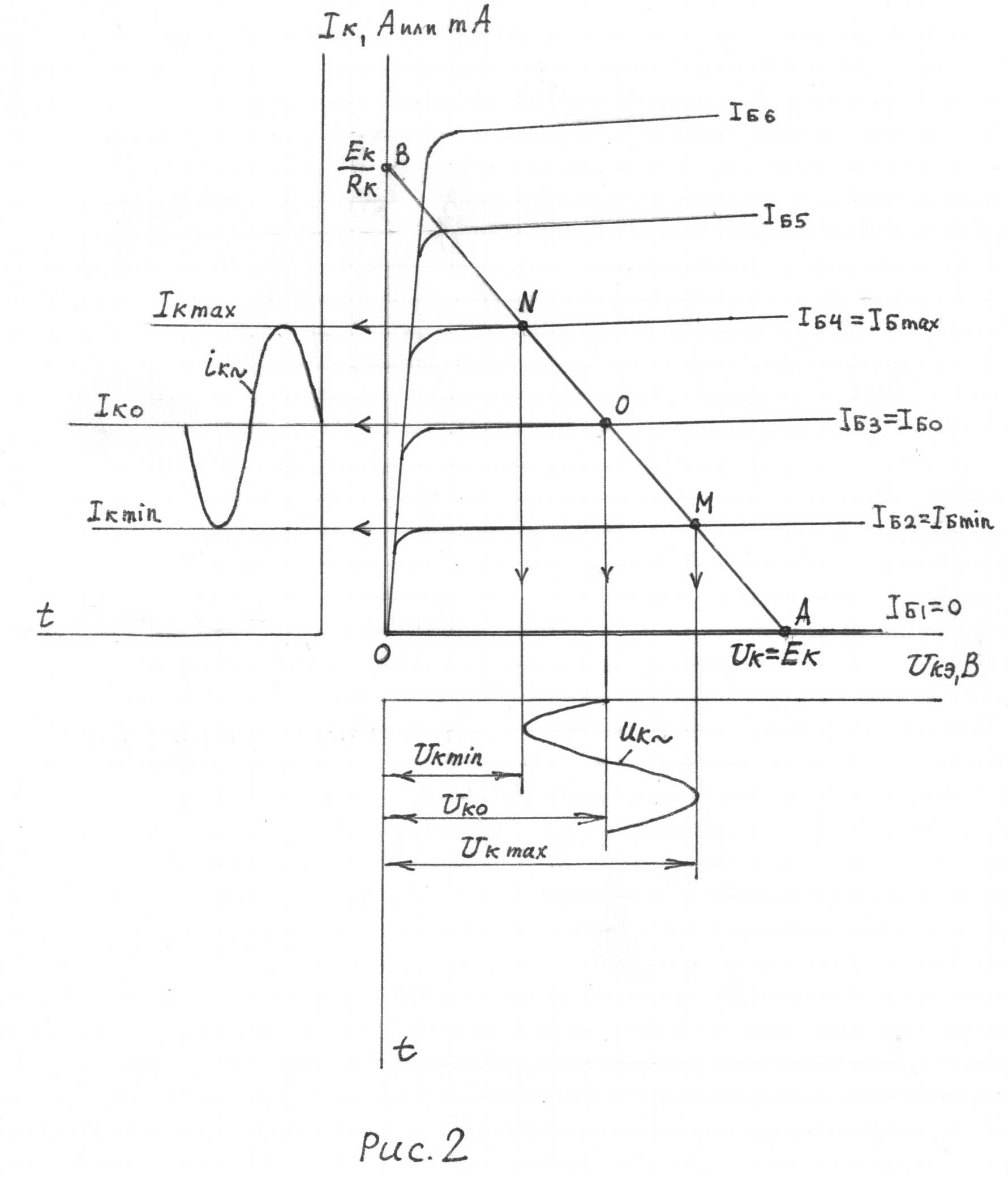 Рис.2. Выходные характеристики транзистора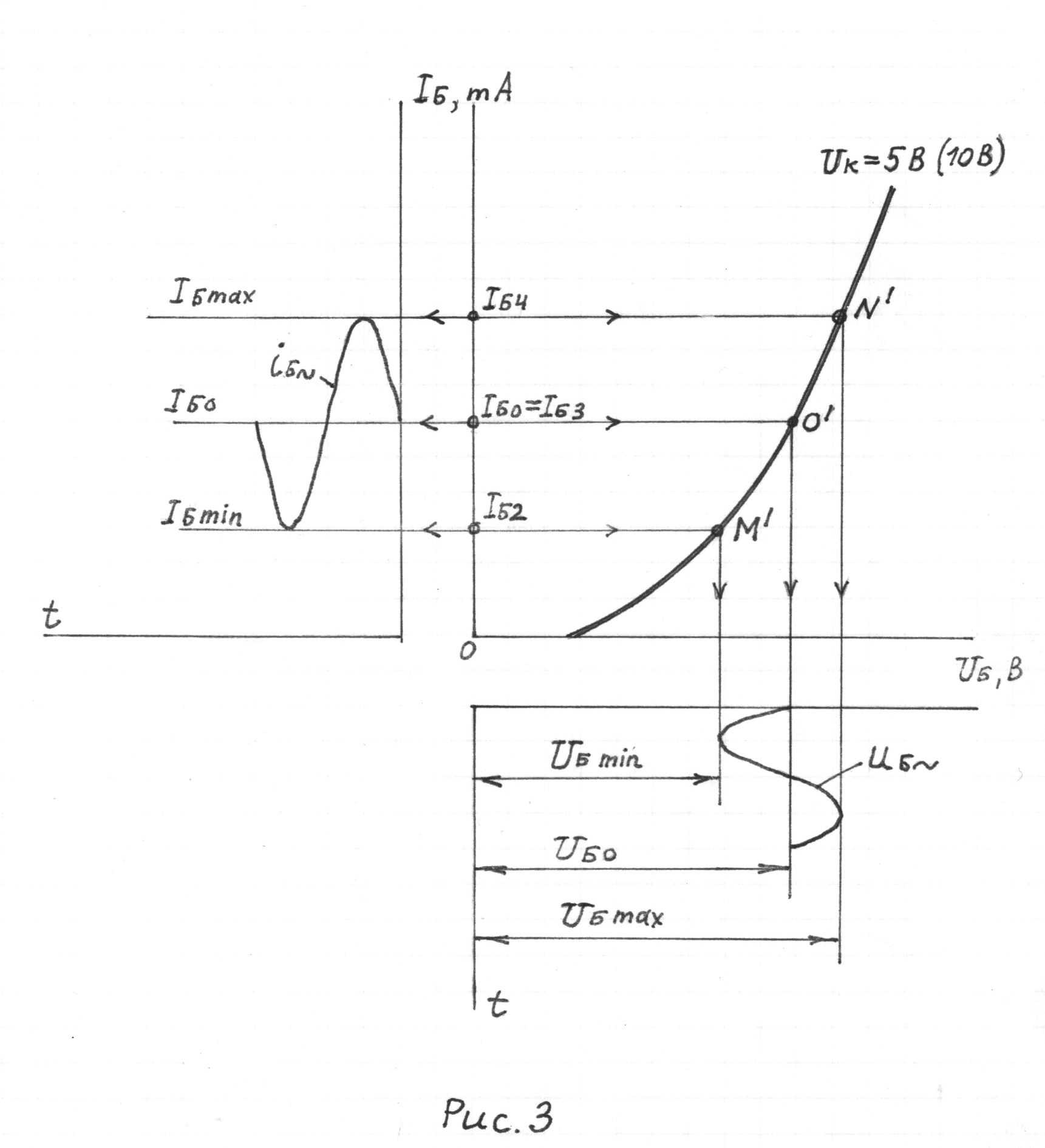 Рис.3. Входные характеристики транзистораПРИЛОЖЕНИЕ А(обязательное)Варианты заданий к контрольной работеТаблица 1ПРИЛОЖЕНИЕ Б(обязательное)Входные и выходные характеристики транзисторов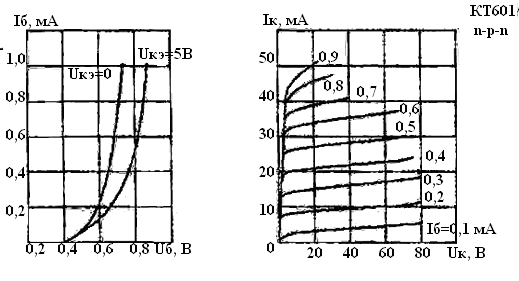 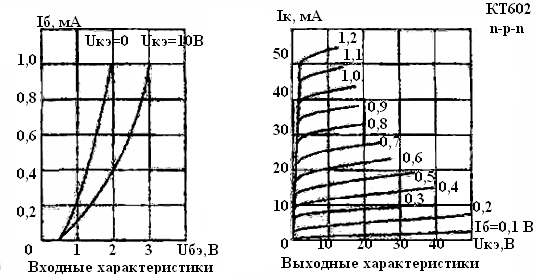 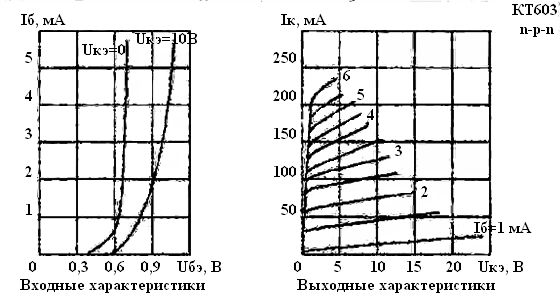 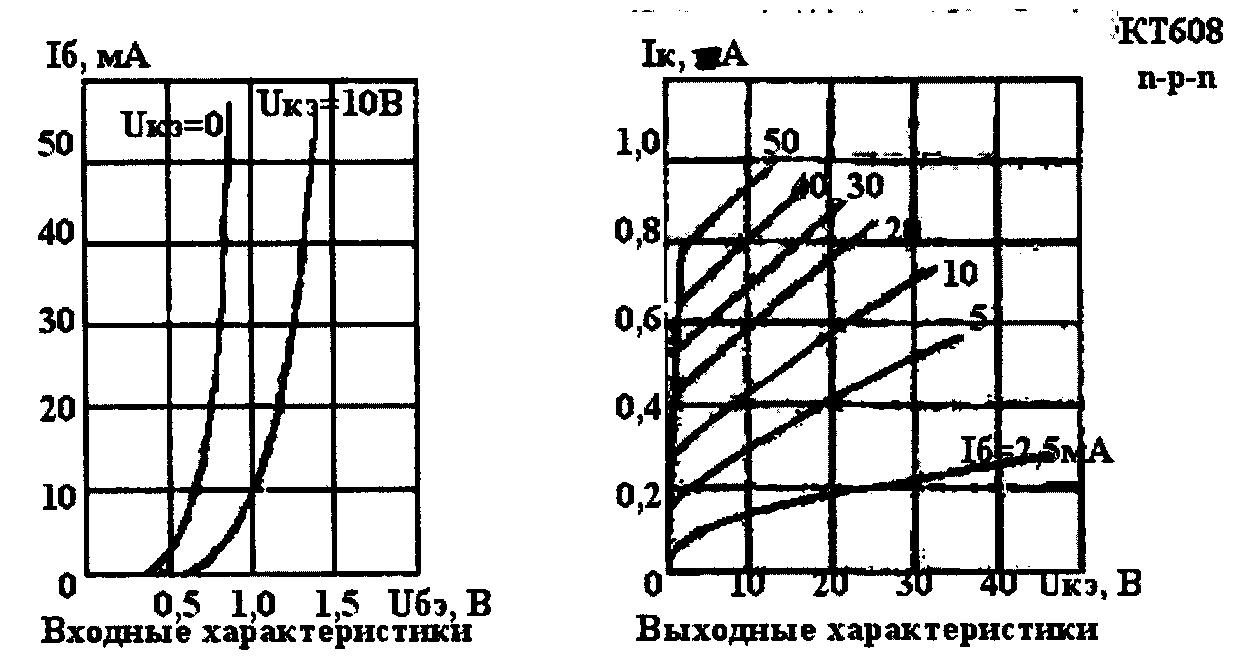 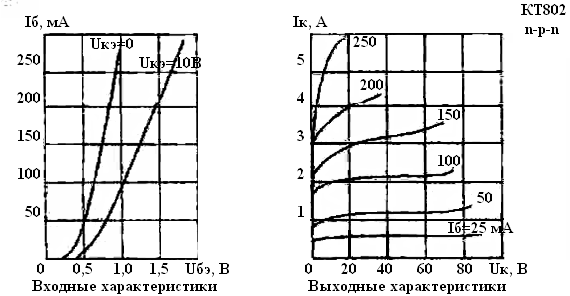 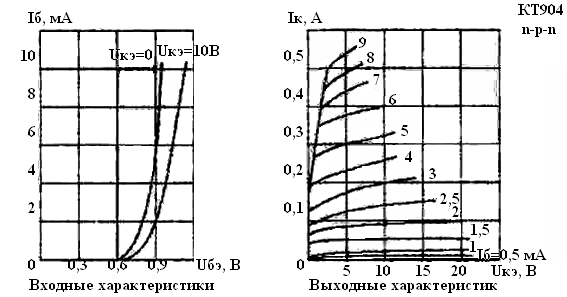 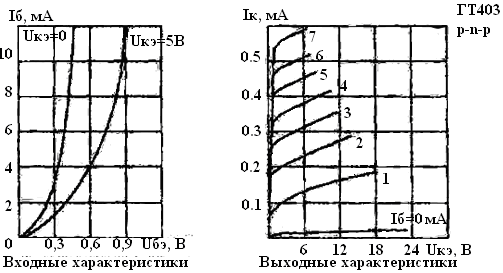 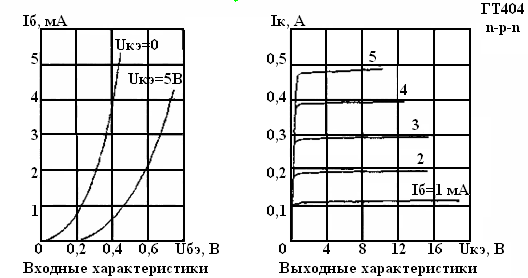 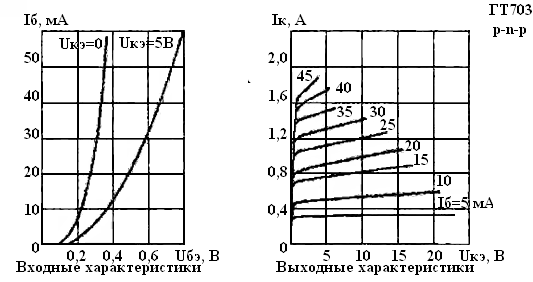 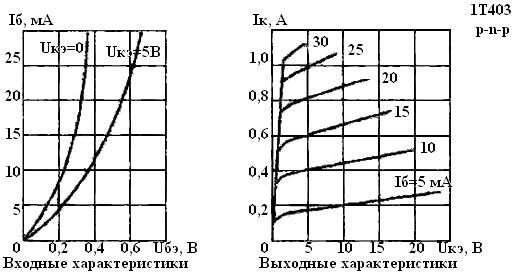 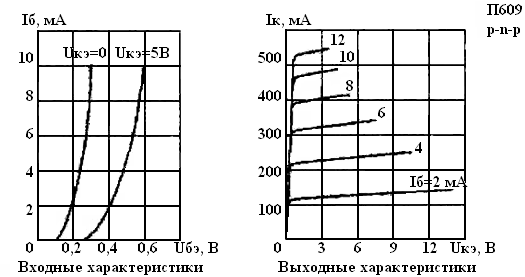 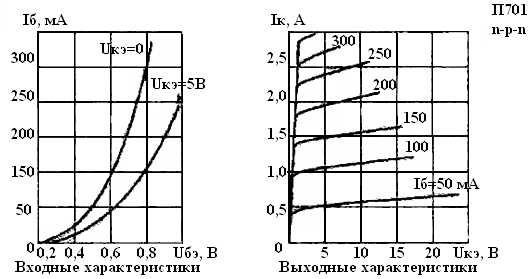 ВариантТип транзистораEК, ВRК, ОмIБm, мA01КТ90415501,002КТ90415302,003КТ80270205004КТ80270145005КТ603151500,506КТ60315751,007КТ60412060000,2508КТ60412030000,509КТ6023015000,210КТ6023010000,311КТ6016030000,112КТ6016015000,313ГТ40318601,014ГТ40318362,015ГТ40415501,016ГТ40415302,017КТ60830501018КТ60830302019ГТ7032020520ГТ703201010211Т40320255221Т40320201023КТ314408000,524КТ314404001,025П70120105026П701201010027П6099302,028П60912244,0